Årsmelding styret Asker Venstre2014InnholdVerv og representasjon	2Aktiviteter i lokallaget	3Mediaoppslag og publisering på nett	6Medlemsutvikling	7Økonomi	7Egenvaluering av styrets arbeid	7Verv og representasjonStyretJostein F. Tellnes (leder)Marit Meyer (nestleder)Catalina Åker-Furre (sekretær og kasserer)Harald Brevig Njål Vikdal Vara til styret: Christian Steenfeldt-Foss, Pauline Kirknes, Karna Cecilie Svanemyr, Marit Brochmann, Pauline Kirknes og Kristian Kvam.NominasjonskomiteenIngvild T. Vevatne, Erling Bergsaker og Gry Bøhmer utgjorde lokallagets nominasjonskomite for kommunevalglista 2015.ValgkomiteenIngvild T. Vevatne, Eldfrid Hovden og Ivar Knai utgjorde valgkomiteen. Jørgen Blom ble valgt som leder av valgkomiteen på årsmøtet i januar 2014, men trakk seg fra vervet i November 2014. RevisorPer Erik SkjelbredFylkesårsmøtetAsker Venstre var representert med følgende delegater på fylkets årsmøte 15. april 2014: Ingvild T. Vevatne, Erling Bergsaker, Jostein F. Tellnes, Marit Meyer, Njål Vikdal, Harald Brevig, Karna Cecilie Svanemyr, Jan M. Vevatne, Evy Gaard, Jessica Gomez og Ignacio Godino.På årsmøtet markerte Asker Venstre seg med flere innlegg, blant annet om arealplanlegging. Vi fikk vedtatt en politisk uttalse: «Planlegg toget som i Sveits». Uttalelsen kan sees her: http://www.venstre.no/akershus/artikkel/53400.Verv i fylketJonas Vevatne er politisk nestleder i Akershus Venstre. Fylkets nominasjonsmøteAsker Venstre var representert med følgende delegater på fylkets nominasjonsmøte 4. november 2014: Harald Brevig (delegasjonsleder), Ingvild T. Vevatne, Njål Vikdal, Jørgen Blom, Karna Cecilie Svanemyhr, Ivar Knai, Kristian Kvam, Jonas Vevatne, Jens Måge, Gry Bøhmer, Erling Bergsaker, Jan Vevatne og Bernt Bucher Johansen.Tre personer fra Asker Venstre ble valgt til kandidater til fylkets valgliste 2015: Njål Vikdal (4. plass)Ingvild T. Vevatne (14. plass)Jostein F. Tellnes (31)LandsmøteAsker Venstre var representert med følgende delegater på landsmøtet 4. – 6. april 2014: Jostein F. Tellnes, Ingvild T. Vevatne, Jonas Vevatne og Marit Meyer. Jonas Vevatne var delegasjonsleder for Akershus Venstre.Andre verv og representasjonJonas Vevatne har siden april 2014 vært representert i Venstres Landsstyre og møter på Landsstyremøtene. Han deltar også på Venstres hovedorganisasjons Landsmøte-forberedende utvalg "Grønn vekst".Aktiviteter i lokallaget i 2014StyremøterDet ble avholdt 11 styremøter i 2014. Året har vært preget av arbeidet med nytt kommunevalgprogram. Styremøtene har særlig vært brukt til å koordinere programarbeidet. I tillegg har møtene vært brukt til å vedta lokallagets innspill til fylkets programutkast, kandidater til posisjoner i fylket, planlegge egne medlemsmøter og diskutere aktuelle politiske saker.Gjennom året har det vært et godt samarbeid mellom kommunestyregruppa og styret. Gruppeleder har vært til stede på de fleste styremøtene og styremedlemmer har deltatt på mange av gruppemøtene. Deltagelse på hverandres møter er viktig for å forankre politikk og utspill bredere, samt stimulere til at vi blir et kunnskapsrikt team som inspirerer hverandre til felles innsats.ProgramarbeidetArbeidet startet i februar 2014 da styret vedtok prinsipper og en tidsplan for arbeidet. Styret valgte seg selv til programkomite. Følgende tidsplan ble satt opp: i perioden fram til 1. juli fremlegge diskusjonsnotater på større/viktige sakerinnen 15. september fremlegge 1. utkast innen 15. november fremlegge 2. utkastDet ble i mars sendt ut en spørreundersøkelse til alle medlemmer. 35 medlemmer svarte på undersøkelsen (112 utsendte totalt). I undersøkelsen ble det kartlagt i hvilken grad medlemmer ønsket å bidra i programarbeidet og hvilke temaer de var engasjert i. Foruten styremedlemmer og representanter i kommunestyret var det tre medlemmer som ønsket å bidra aktivt i arbeidet. De fleste politiske innspillene dreide seg om mer miljøvennlige transportløsninger i Asker. Det var også enkelte innspill på skole, oppvekst og eldreomsorg.På bakgrunn av spørreundersøkelsen ble det etablert arbeidsgrupper for ulike tematiske områder: Lokaldemokrati. Gruppemedlemmer: Marit Meyer og Jostein TellnesOppvekst. Gruppemedlemmer: Jostein Tellnes, Jørgen Blom, Vidar Grøtta og Teresa Aslanian.Miljø, klima, areal, bolig og transport. Gruppemedlemmer: Njål Vikdal, Karna Cecilie Svanemyr, Erling Bergsaker, Harald Brevig og Lisbet Landfald. Velferd og helse. Gruppemedlemmer: Ingvild T. Vevatne, Kristian Kvam og Christian Steenfeldt-Foss.Kultur, idrett og næring. Gruppemedlemmer: Jostein Tellnes, Catalina Åker-Furre og Marit Brochman.
For hvert tematiske område var det et mål å få til:Kartlegging av hva som er status og problemer for dette området nå ift. Venstres ønsker, for eksempel gjennom møter med nåværende kommunestyrerepresentanter, statistikk, mediasøk og besøk hos berørte grupper og organisasjoner.Lage et bedre program: Hva er Venstres løsninger? Endring i dagens program? En medlemsaktivitet: Arrangere møter, seminarer med eksterne innledere, ekskursjon, besøk Markering utad: Skrive innlegg i avisa, stands, togaksjon, ol.Aktiviteten varierte betydelig mellom arbeidsgruppene. Gruppe 2 og 3 jobbet hadde mest aktivitet. Gruppe 3 bidro med flere politiske utspill og debattmøte om arealplanen og E18.Noen lærdommer fra arbeidet med nytt program: Å fordele arbeidet i arbeidsgrupper er fornuftig, men det er krevende å bemanne arbeidsgruppene. Tidsplanen som var lagt fungerte godtAktiv involvering av eksisterende kommunestyrerepresentanter er svært viktig for å få en oppdatering på hva som er gjort og som bør endres på i gjeldende program. Det er også viktig for å få underliggende informasjon om de eksisterende programpunktene, og for å vurdere om de skal endres. Det er viktig å ha en klar retning med arbeidet for å unngå for mange løse diskusjoner. Et grep kan være at hver undergruppe har en klar plan for arbeidet og hele tiden jobber med konkrete forslag til tekst i programmet. Aktiv involvering av personer og organisasjoner med kunnskap om de ulike temaene er viktig. Kartleggingen av hva som virkelig er kritiske problemer på de ulike tematiske områdene ble i mindre grad gjort systematisk. Det krever en del arbeid å få en status av hva som er sentrale utfordringer, og da må gruppene jobbe ganske utadrettet for å lykkes med det. F. eks. er det da viktig å invitere mange ulike personer og grupper for å få innspill. MedlemsmøterDet ble avholdt tre medlemsmøter i 2014: 7. mai på Hasselbakken: Åpent debattmøte om ny kommuneplan og planene for ny E18. Vi stilte spørsmålet om planene for boligbygging og planene for ny E18 vil være bra for klimaet og kø-problemene i Asker: Vil Askers byggeplaner og ny E18 føre til at veksten tas med kollektiv, sykkel og gange, eller blir det bare mer kø og utslipp? Tre innledere bidro og deretter var det åpen debatt. Om lag 30 personer møtte opp. Innlederne: Solveig Schytz (V), politisk leder av Planutvalget i Akershus Fylkeskommune Tor Arne Midtbø, kommuneplansjef i Asker Sølve Gjerm, prosjektleder for Asker-delen av E18-prosjektet i Vegvesenet19. juni hjemme hos Ingvild og Jan: Sommeravslutning med «lokaldemokrati» som tema. Ca 20 medlemmer deltok. Venstres tidligere organisasjonssjef og mangeårig lokalpolitiker i Buskerud, Runolv Stegane innledet og det var diskusjon rundt følgende spørsmål: Regjeringens ekspertutvalg for ny kommunestruktur peker på at det bør finne sted en betydelig reduksjon i antall kommuner i hovedstadsområdet. Skal vi gå inn for at Asker skal slå seg sammen med noen andre kommuner? Hva kan vi gjøre for å bidra til økt valgdeltakelse, demokratisk kontroll og utvikling av nye politiske arena i kommunen? Hva betyr det å være en åpen kommune? 1. november på Hasselbakken: Medlemsmøte om kommunens forslag til handlingsprogram for 2015 og Asker Venstres utkast til kommunevalgprogram 2015-19. Ingvild Vevatne presenterte kommunes handlingsprogram og Jostein Tellnes presenterte utkast til kommunevalgprogram. Deretter var det politisk verksted i mindre grupper. Om lag 20 personer deltok på samlingen.
Miljøprisen 5. juniMiljøprisen for 2015 ble tildelt Naturvernforbundet i Asker. De fikk prisen fordi de i mange år har vært en pådriver for en bærekraftig utvikling av kommunen. Naturvernforbundet i Asker har blant annet jobbet for at utbygging skal skje langs kollektivknutepunkter og at grønne områder i kommunen skal beskyttes. Hvor vi bygger nye boliger, veier og næringsbygg er helt sentralt for en bærekraftig utvikling av Asker. For Asker Venstre var det ekstra hyggelig å kunne gi prisen til Naturvernforbundet det året de feirer sitt 100 årsjubileum.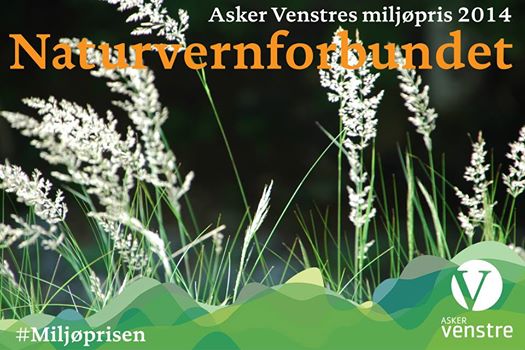 Prisen ble utdelt på Asker Venstres sommeravslutning 17. Juni 2014. Leder for Naturvernforbundet i Asker mottok prisen. Nominasjonsmøte 17. novemberMandag 17. november ble det avholdt nominasjonsmøte. I forkant av nominasjonen fikk møtet besøk av Abid Raja som ga en innføring i Venstres prioriteringer på Stortinget, og illustrerte viktigheten av et sterkt Venstre i rikspolitikken.Ingvild Tautra Vevatne fulgte opp med å gjennomgå Venstres prioriteringer i Asker-politikken under stikkordene liberalt, sosialt, skole, kultur og miljøparti. Asker Venstres prioriteringer i arbeidet med budsjett i kommunen ble presentert med fokus på bl.a. sykkel, SFO, barnevern, redusert energibruk og sosial boligbygging.Selve nominasjonsmøtet bød på innledninger av nominasjonskomiteen, presentasjon av de foreslåtte kumulerte kandidatene og deretter valg. Komiteens innstilling fram til nr. 24 ble vedtatt. Deretter ble en rekke tillegg til lista vedtatt, før siste del av lista ble vedtatt som foreslått. Og i det vedtaket var klart ringte Budstikka. Vi tar det som et klart tegn på at interessen for Asker Venstre blant Budstikkas lesere er betydelig. Nominasjonsmøtet vedtok også at lista kan bli ytterligere supplert i nedre del av listen på Asker Venstres årsmøte.Etisk handel aksjon 11. desemberEn enkel aksjon for etisk handel ble avholdt 11. desember i samarbeid med Bærum Venstre. Julekort ble delt ut utenfor Trekanten med oppfordring til handlende om å kreve at butikkene har etiske varer i hyllene. Mediaoppslag og publisering på nettMediaoppslagAsker Venstre har hatt en flere innlegg og nyhetsoppslag i Budstikka gjennom året: Nyhetsreportasje om lokallagets 130-årsjubileum, ny leder og Abid på besøk januar 2014Kritisk til Asker kommunes bruk av First House – nyhetsoppslag v/ Invild T. VevatneVil Asker ha mer kø? – innlegg på side 3 i Budstikka v/ Jostein F. TellnesVil sette over 1.000 Asker-boliger på vent – nyhetsoppslag v/ Jostein F. TellnesBruk av skolebygg – innlegg på side 3 i Budstikka v/ Marit H. MeyerSats på sykkelveier – innlegg på side 3 i Budstikka v/ Jostein F. TellnesFår nei til sykkelparkering ved Asker stasjon – nyhetsoppslag i Budstikka v/ Jostein F. TellnesBygg ved stasjonene – innlegg på side 3 i Budstikka v/ Njål VikdalBruk av biogass fra VEAS til bussene vil god klimagevinst – nyhetsoppslag v/ Jonas Vevatne og Jens MågeI tillegg kommer flere leserinnlegg på Budstikkas debattsider, bla om utfordringene ved Hagaløkka og nytt handlingsprogram v/ Ingvild Vevatne. Styrets Njål Vikdal var også i debatt i Østlandssendingen i desember om NSBs oversalg av framtidig rutetilbud til Østfold.Bruk av egne nettkanalerAsker Venstre Venstre har tre nettkanaler med litt ulik bruk og målgrupper: Hjemmesiden: I løpet av 2014 har det vært publisert 21 hovedsaker på siden, bla politiske uttalelser/leserinnlegg, invitasjoner til møter og informasjon om programarbeidet. Antall besøk av unike gjester har gått mye ned i 2014 sammenlignet med de tre siste år. 2014: 13602013: 19072012: 19632011: 21292010: 743Facebook siden: Innholdet er offentlig og kan leses av hvem som helst. Det er en god kanal til mange som ikke er medlemmer, men som ønsker å holde seg oppdatert på hva vi gjør. Siden ble etablert i 2014. Her deles bla nyhetsoppslag, korte referater fra medlemsaktiviteter og innlegg på hjemmesiden vår. Per 4. jan 2014 hadde siden 113 følgere. Asker Venstres interne diskusjonsgruppe på facebook. I gruppen skal medlemmer kunne bryte meninger og dele gode politiske innspill. Uformelle bilder og nyheter fra lokallaget skal også med her. Innholdet er ikke synlig for andre enn de som er medlemmer av gruppa. Medlemmer i Asker Venstre og andre venstre sympatisører er velkomne til å være medlemmer i gruppa. I 2014 har det vært flere politiske diskusjoner på siden, bla om E18, sykkel og boligutbygging. Per 4. jan 2014 hadde gruppen 68 medlemmer. Alle medlemmer i Asker Venstre er invitert til å bli med, men mange er ikke med. MedlemsutviklingAntall medlemmer er det samme i 2014 som i 2013 (se fordeling mellom betalende og ikke-betalende nedenfor). ØkonomiUtgifter og inntekter i 2014 ble omtrent som budsjettert. Overskuddet for 2014 ble på om lag 54 000 kroner etter at avsatte kostnader for 2014 er trukket fra. Det er ca 4500 kr høyere enn budsjettert. Overskuddet overføres til egenkapitalen og bidrar til ekstra midler i valgkampåret 2015.Ved inngangen av 2015 har lokallaget om lag 147 000 kr på konto.  Egenvaluering av styrets arbeidStyret satte seg tre generelle mål for 2014:Styret skal være et politisk verkstedStyret skal få til en god involvering av medlemmene gjennom åretStyret skal bidra til at Venstre får markert saker utadStyret opplever at aktiviteten gjennom året viser at de tre målene i hovedsak er nådd. Programarbeidet bidro til både involvering av medlemmene gjennom året og at styret jobbet som et politisk verksted. Det har også vært en god del leserinnlegg og nyhetsoppslag i Budstikka gjennom året, slik at vi har fått markert oss utad. Debattmøtet om boligbygging og ny E18 i mai med utdeling av flyers til om lag 700 togpassasjerer var en god markering utad.Samtidig opplever styret flere utfordringer som må tas tak i 2015:  Medlemsutviklingen: Til tross for relativt mange oppslag i Budstikka og debattmøte om en så aktuell sak som ny kommuneplan og E18, har vi ikke fått noen nye medlemmer. Et mulig tiltak er å «alltid» forsøke på medlemsrekruttering når vi har aktiviteter, f. eks. ha et innmeldingsskjema eller lignende tilgjengelig ved aksjoner, stands, osv. Aktivisering av flere medlemmer: De fleste medlemmene er passive og møter ikke opp på medlemsmøter. Det vil trolig alltid være slik at de fleste medlemmene ikke er særlig aktive, men det hadde vært ønskelig med flere som deltok i f. eks. programarbeidet. Kanskje må det jobbes mer direkte mot enkelte for å få med flere medlemmer.Å være et ansvarlig opposisjonsparti: Styret jobbet med mange tiltak til det nye programmet gjennom året, men har ikke vært i stand til å vurdere den økonomiske helheten av våre forslag. Det er lett å komme med mange ønsker for hva som skal gjøres uten å ta hensyn til om det vil øke kommunes utgifter for mye.Disse utfordringene blir det viktig å ta tak i for det nye styret i 2015, særlig knyttet til valgkampen. Styret i Asker Venstre 8. januar 2015, Jostein F. Tellnes (leder)Marit Meyer (nestleder)Catalina Åker-Furre (sekretær og kasserer)Harald BrevigNjål VikdalMedlemmer201220132014Betalende106105105Totalt registrerte medlemmer?134129